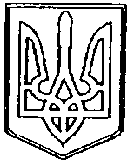 ЧОРТКІВСЬКА    МІСЬКА    РАДАВИКОНАВЧИЙ КОМІТЕТР І Ш Е Н Н Я		(ПРОЕКТ)від   березня   2020  року                                                                                 №   Про відміну  батьківської плати за навчання у Чортківській міськіймузичній школі на час карантину            З метою запобігання поширенню гострої респіраторної хвороби, спричиненої коронавірусом відповідно до Постанови Кабінету Міністрів України «Про запобігання поширенню на території України коронавірусу COVID-19» від 11 березня 2020 р. № 211, керуючись наказом  управління культури , релігії та туризму  № 14-од від 12 березня 2020 року « Про  заходи щодо запобігання поширенню інфекції, спричиненої коронавірусу COVID-19 на території ОТГ» та  керуючись ст. 32, 34, ч. 2 ст. 52, ч. 6 ст. 59 Закону України «Про місцеве самоврядування в Україні», виконавчий комітет Чортківської міської ради,ВИРІШИВ:           1.Відмінити батьківську плату за навчання у Чортківській міській музичній школі на час тимчасового припинення освітнього процесу у закладі у зв’язку із поширенням інфекції , спричиненої коронавірусом COVID-19.           2.Копію рішення направити в управління культури, релігії та туризму  Чортківської міської ради.          3.Контроль за виконання даного рішення покласти на заступника міського голови з питань виконавчих органів міської ради Тимофія Р.М. Міський голова                                                 Володимир ШМАТЬКО                      Р.Тимофій                       О.Дембіцька                          І.Гуйван                         